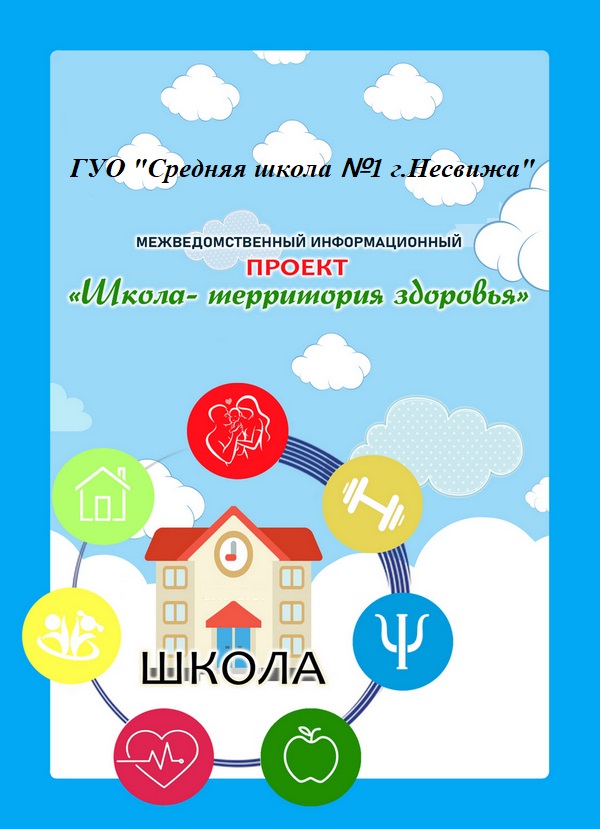 Информация о реализации проекта «Школа – территория здоровья»ГУО «Средняя школа №1 г. Несвижа» за  I квартал 2021 года.Профилактический проект «Школа – территория здоровья» предусматривает реализацию систематического плана действий, нацеленных на улучшение здоровья, благополучия и развития социального потенциала всех обучающихся. Среда учреждения образования рассматривается как важная область для укрепления здоровья и получения знаний о здоровье.Цель проекта:Создание условий для формирования личности учащегося – здоровой физически, психически, духовно и социально, испытывающей потребность в здоровом образе жизни, ответственно относящейся не только к собственному здоровью, но и здоровью окружающих, а также                к сохранению окружающей среды. Задачи: повышение информированности учащихся, родителей                                    и педагогических работников в вопросах охраны здоровья и степени влияния на него факторов окружающей среды и иных рисков;воспитание ответственности учащихся за свое здоровье и здоровье окружающих;формирование мотивации для здорового образа жизни                                    и предупреждения развития отклонения и ухудшений в состоянии здоровья, дезадаптации в обществе;обеспечение благоприятной окружающей среды, способствующей сохранению и укреплению здоровья, обеспечивающей формирование навыков здорового образа жизни.активное привлечение к вопросам сохранения и укрепления здоровья иных заинтересованных организаций и специалистов.реализация системы профилактических мероприятий, организация физкультурно-массовых мероприятий;создание в учреждении оптимального двигательного режима для обучающихся с учетом их возрастных, психологических и иных особенностей, развивать потребность в занятиях физической культурой                     и спортом;оптимизация системы психологической помощи учащимся;создание системы содержательного, информационного обеспечения агитационной и пропагандистской работы по приобщению подрастающего поколения, педагогов, законных представителей обучающихся к здоровому образу жизни;расширение взаимодействия школы, родителей и общества                            в контексте укрепления здоровья.  Данный проект в учреждении образования реализуется с 2019 года.  За истёкший период разработан план работы по реализации проекта. А также в годовой план работы учреждения образования предусмотрены мероприятия по пропаганде здорового образа жизни учащихся. Определены мониторинговые классы 6 «Б» (обычный класс)               и 6 «В» (спортивный класс).  Законные представители проинформированы об участии учащихся учреждения в проекте, ознакомления с целями проекта. ОСНОВНЫЕ НАПРАВЛЕНИЯ ДЕЯТЕЛЬНОСТИ ПРОЕКТАМедицинское направлениесоздание соответствующих санитарным требованиям условий для воспитания и обучения детей, и формирование их здоровья;составление расписания на основе санитарно- гигиенических требований;проведение физкультминуток;гигиеническое нормирование учебной нагрузки и объема домашних заданий с учетом расписания, режима дня;четкое отслеживание санитарно - гигиенического состояния учреждения;планомерная организация питания учащихся;проведение обязательного медицинского обследования. По результатам медицинского освидетельствования к специальной медицинской группе в учреждении образования на 01.09.2021 года отнесено 30 учащихся (4,9%): 7 ученика 1-4 классов, 13 учеников 5-8 классов (2%), 10 учеников 9-11 классов (1,6%), которые обучаются в условиях сформированных медицинских групп. К группе ЛФК – 2 учащихся (0,9%). В состав подготовительных медицинских групп зачислено 117 учащихся учреждения (18,6%), ОМГ- 469 учащихся (76%). Распределение учащихся по группам здоровья осуществляется следующим образом:Просветительское направлениеОрганизация	деятельности	с учащимися по профилактике табакокурения,	алкоголизма, наркомании;Организация	деятельности с родителями по профилактике табакокурения,	алкоголизма, наркомании;пропаганда здорового образа жизни (тематические классные часы, лекции, познавательные игры, конкурсы рисунков, плакатов, стихотворений,различные акции; совместная работа с учреждениями здравоохранения и органами внутренних дел по профилактике наркомании, курения и алкоголизма;пропаганда физической культуры и здорового образа жизни через уроки биологии, географии, химии, ОБЖ, физической культуры и здоровья).Психолого-педагогическое направлениеиспользование здоровьесберегающих технологий в учебной деятельности;предупреждение проблем развития ребенка;обеспечение адаптации на разных этапах обучения;развитие познавательной и учебной мотивации;формирование навыков саморегуляции и здорового жизненного стиля;совершенствование психолого - медико педагогической деятельности;организация психолого-медико-педагогической и коррекционной помощи учащимся.Спортивно-оздоровительное направлениеорганизация спортивных мероприятий с целью профилактики заболеваний и приобщение к здоровому досугу;привлечение системы кружковой, внеклассной и внешкольной работы к формированию здорового образа жизни учащихся;широкое привлечение учащихся, родителей, социальных партнёров учреждения к физической культуре и спорту, различным формам оздоровительной работы.Диагностическое направлениепроведение мониторинга за состоянием здоровья обучающихся;режим дня, бытовые условия;внешкольная занятость дополнительными занятиями.  Ведётся комплексная работа по сохранению и укреплению здоровья школьников. Проведён медицинский осмотр учащихся, при организации образовательного процесса соблюдаются гигиенические нормы и требования в соответствии с нормативными документами. Обеспечено проведение физкультминуток. Все учебные кабинеты обеспечены схемами зрительно-двигательных траекторий, учебными плакатами «Сиди правильно». Ежедневно проводится утренняя зарядка для учащихся всех классов. Организована работа объединений по интересам спортивной направленности «Стритбол», «Футбол», «Настольный теннис». Систематически, согласно плану работы учреждения, проводятся  Дни здоровья и спорта, предусмотрены спортивные мероприятия в шестой школьный день, выставки рисунков, посвященных здоровому образу жизни. В учреждении образования обеспечен контроль за выполнением запрета курения табака в здании школы и на ее территории (проводятся рейды по территории школы, развешены таблички о запрете курения). В учреждении проводится работа по формированию здорового образа жизни, профилактике вредных привычек для педагогов,  учащихся и их законных представителей. Ведётся активная работа по благоустройству и озеленению пришкольной территории.   Осуществляется контроль за качеством организации питания, выполнения натуральных норм. Строго соблюдается санитарно-противоэпидемический режим, обработка поверхностей, проветривание, режим дистанцирования. Классными руководителями, медицинской сестрой проводятся циклы бесед по теме: «Жить на свете хорошо, если в доме все здоровы!» «Берегите зрение», «Еда полезная и вредная», «Вредные привычки», «Гигиена школьников», «Здоровый образ жизни».С учащимися на протяжении сентября - ноября 2021 проводились «спортивные переменки», классные и информационные часы «Азбука питания», «Движение и здоровье», школьная акция-закладка «В здоровом теле – здоровый дух», познавательный час «Азбука здорового питания», «Путешествие в страну Здоровья», «Движение и здоровье»,  выставка рисунков «Со спортом по жизни», викторина «Азбука питания», «Как противостоять вирусам», беседа «Профилактика COVID-19», «Здоровье и питание», «Азбука здоровья», круглый стол «Я и мои привычки». В рамках проекта «Школа территория здоровья» в школьную субботу проведено спортивное мероприятие «Все на старт!», спортивные состязания на свежем воздухе 6 классы, проведены соревнования среди детей и подростков по легкой атлетике «Школиада», в которой определились победители в каждой из параллели учащихся. Череду спортивных мероприятий продолжили учащиеся 5-8 классов, которые приняли участие в спортивные соревнования «Веселые старты». Для ребят 2-3 классов организован товарищеский матч по баскетболу, школьные соревнования по шахматам и шашкам.Для учащихся 2-4 классов конкурс рисунков «Олимпийские виды спорта», «Со спортом по жизни». Проведен фестиваль идей «Блог для подростков о ЗОЖ. Каким ему быть?», который в дальнейшем будет размещен на странице школьного сайта, информационная акция                               с раздачей буклетов, памяток, в рамках объединения по интересам «1000 дорог – одна твоя», игровая тренинговая программа «Встречайте: поколение Z» (профилактика компьютерной зависимости»; занятие                         с элементами тренинга «За и против» (как противостоять негативному влиянию сверстников; квест «Спасайся, кто может!» (профилактика зависимостей); открытый диалог «Мой мир без вредных привычек».В рамках работы объединения по интересам «Стритбол», «Футбол» организована демонстрация фильма - презентации «Достижения белорусских спортсменов», «Нам есть, кем гордиться». Проведены товарищеские встречи по волейболу, баскетболу, настольному теннису и среди учащихся. Педагог социальный и педагог-психолог проводили индивидуальные беседы с учащимися и их законными представителями при посещении семей подучетных категорий. В рамках шестого школьного дня педагогом социальным и классными руководителями были проведены: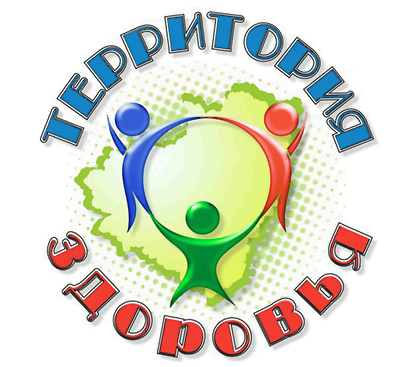  открытый диалог «О ценностях человеческой жизни» (ко всемирному дню суицида), 10 класс;час общения «Жить с собой в ладу и с миром», 9 классы;групповое занятие «Компьютерная зависимость»,7 классы; «Безопасность детей в глобальной сети Интернет», 8 класс;круглый стол «Безопасное поведение», 4 классы;адаптационный тренинг «С чистого листа…» 5 класс, открытый диалог «О ценностях человеческой жизни», 9 класс. Заместитель директора 	          Н.В.Куликпо воспитательной работеIIIIIIIV223314764КлассДата проведенияНазвание мероприятия1 «А»14.09Режим дня первоклассника22.09Час здоровья «Как уберечь себя от вирусов»1 «Б»07.09Азбука питания10.09Конкурс рисунков «Со спортом по жизни»13.09Беседа «Вредные привычки»19.10Информационный час «Опасно-безопасно»1 «В»15.09Клуб «Почемучки»07.10 беседа «Что такое хорошо, что такое плохо»14.10Конкурс рисунков «Зеленая планета»2 «А»14.09Классный час «Безопасность зависит от нас»28.09Познавательная игра «Путешествие в страну Здоровья»29.10Классный час «Личная гигиена»2 «Б»16.09Классный час «Безопасность зависит от нас»16.09Познавательная игра «Путешествие в страну Здоровья»27.10Час информирования «Спортивная Беларусь»2 «В»17.09Классный час «Как противостоять вирусам»24.09Познавательная игра «Путешествие в страну Здоровья»3 «А»16.09Час безопасности и здоровья «Знайте, детки, витамины и таблетки – это не…»07.10«Кто со спортом дружит, никогда не тужит»28.10Беседа «Береги здоровье смолоду»3 «Б»03.09Викторина «Азбука питания»06.09Профилактическая акция «Что ты знаешь про вирус»14.09Беседа «Вредные привычки»3 «В»09.09Конкурс рисунков «Со спортом по жизни»15.09Познавательная викторина «Здоровый я – здоровая семья»24.09Акция Природа-человек- жизнь25.09Классный час «Здоровым будешь – все добудешь»05.10Классный час «Опасные вирусы»20.10 час информирование «Твое здоровье в твоих руках»4 «А»08.09 Познавательный час «Азбука здорового питания»02.11Интеллектуальная игра «Умники и умницы»4 «Б»10.09Классный час «Я и мои привычки»15.10Викторина «Путешествие в страну Витаминию»4 «В»15.02Беседа «Профилактика COVID - 19»19.02Обучающее занятие час «Безопасный интернет»5 «А»06.09Беседа «Профилактика COVID - 19»07.09Классный час «Здоровье и питание»11.09 Беседа «Движение и здоровье»16.09Беседа «Культура питания»19.10Беседа «О здоровом питании»5 «Б»06.09Минутки о здоровье «Профилактика COVID - 19»18.09 Игровая программа «Спорт любить - здоровым быть»22.09Беседа «Профилактика гриппа»06.10Беседа «Береги свое здоровье»5 «В»10.09Классный час «Азбука здоровья»20.09Викторина «Здоровье и питание»18.10Информационный час «Здоровые привычки»18.11Классный час «Здоровый образ жизни»6 «А»06.09Беседа «Профилактика COVID - 19»10.09Классный час «В движении здоровье»07.10Информационный час «Вред электронных сигарет»11.10Беседа «Психологическое здоровье»20.10 Беседа «Вред алкоголя. Последствие для здоровья»6 «Б»21.09Беседа «Профилактика COVID - 19»16.10Классный час «Здоровым быть модно»26.10Мозговой штурм «Рациональное питание»6 «В»06.09Конкурс рисунков «Со спортом по жизни»06.09Беседа «Профилактика COVID - 19»09.09Классный час «Движение и здоровье»22.09Беседа «Скажи нет вредным привычкам»08.10 Фотосессия «Жить  - это здорово!»27.10Классный час «Здоровье – главная ценность»17.11Акция «Мы выбираем здоровье»7 «А»06.09Классный час «Азбука питания»23.09Классный час «Скажи жизни – Да!»22.10Викторина «На страже здоровья»7 «Б»07.09Беседа «Азбукам здоровья» 22.10Классный час «Осторожно – вирус»18.11Беседа о вреде курения23.11Информационный час «Как укрепить свой организм»7 «В»03.09/30.09Беседа «Профилактика COVID - 19»23.09Беседа «Привычки – это Я!»07.10Классный час «Вредные привычки»11.11Классный час «Территория здоровья»8 «А»09.09Акция «Скажи нет наркотикам»19.10Беседа «Профилактика COVID - 19»26.10ШАГ «Здоровье каждого из нас главная ценность»17.11Информационный час «Профилактика гриппа и ОРЗ»8 «Б»17.09Беседа «что такое острая респираторная инфекция?»06.10Познавательная игра «Если хочешь быть здоровым»13.10Беседа «Профилактика COVID - 19»27.10 ШАГ «Здоровье каждого из нас главная ценность»18.11Беседа «Здоровье: быть или не быть»8 «В»10.09Классный час «Профилактика гриппа»24.09Классный час «Мы выбираем здоровье», «Правила гигиены»15.10Беседа по профилактике вредных зависимостей «Я – не друг алкоголю!»29.10ШАГ «Здоровье каждого из нас главная ценность»19.11Беседа  «Скажи нет наркотикам»9 «А»06.09Классный час «Что ты знаешь о COVID - 19»24.09 Классный час «Электронные сигареты. Мифы и реальность»28.10ШАГ «Здоровье каждого из нас главная ценность»01.11Классный час «Взаимоотношение девочек и мальчиков»13.11Спортивная игра «Физкультура - Ура! Баскетбол командная игра»9 «Б»07.09Беседа «Профилактика COVID - 19»09.09Беседа «Достижения белорусского спорта»14.09Классный час «Профилактика вредных привычек»16.10Акция «Скажи нет наркотикам»28.10ШАГ «Здоровье каждого из нас главная ценность»9 «В»02.09Беседа «Как защититься от короновируса»06.09Беседа «Жизнь – как бесценный дар»08.09Беседа «Достижения белорусского спорта»11.10Беседа «Привычки – это Я!»15.11Классный час «Здоровье каждого из нас главная ценность»22.11Беседа «Вред алкоголя»10 04.09Круглый стол «Я и мои привычки»07.09Беседа «Профилактика COVID - 19»22.09 Классный час «За здоровый образ жизни»06.10Беседа «Сетевой этикет»06.11Интеллект игра «Профилактический коктейль215.11 Классный час «Наркотики и ответственность»16.11Классный час «Электронные сигареты. Мифы и реальность»11 06.09Информационный час «Движение и здоровье»07.09Беседа «Профилактика COVID - 19»16.09Беседа «Мои жизненные ценности»28.10ШАГ «Здоровье каждого из нас главная ценность»17.11Беседа «Алкоголь и наркотики – шаг в бездну»